Damedis, s.r.o. - dodání a renovace tonerů 

Dle Vaší nabídky u Vás objednáváme:

2ks Válec DR 3600 originál                Brother HL-L5210DN                    11 845,17 Kč
2ks CB 436A                            HP LaserJet P 1505                        532,40 Kč
5ks CE 285A                            HP LaserJet P 1102                        331,00 Kč 
5ks CF 283A                            HP LaserJet Pro M201dw                  1 450,79 Kč
3ks TN 2220 originál                     Brother DCP 7065 dn                      4 895,06 Kč
5ks Válec DR 3400 originál                Brother HL-L5100DN/MFC-L5750DW      19 358,79 Kč
12ks TN 3480 vlastní originál               Brother HL-L5100DN/MFC-L5750DW      36 300,00 Kč
                    
Cena celkem 62 573,00 Kč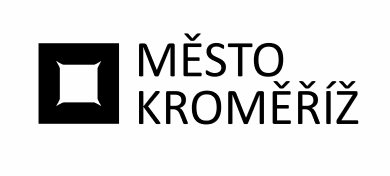 Městský úřad KroměřížMěstský úřad KroměřížMěstský úřad KroměřížMěstský úřad KroměřížMěstský úřad KroměřížMěstský úřad Kroměřížtel. +420 573 321 111Velké náměstí 115Velké náměstí 115Velké náměstí 115Velké náměstí 115Velké náměstí 115Velké náměstí 115fax +420 573 331 481767 01 Kroměříž767 01 Kroměříž767 01 Kroměříž767 01 Kroměříž767 01 Kroměříž767 01 Kroměřížwww.mesto-kromeriz.czDAMEDIS, s.r.o.DAMEDIS, s.r.o.DAMEDIS, s.r.o.DAMEDIS, s.r.o.DAMEDIS, s.r.o.DAMEDIS, s.r.o.Kaštanová 489/34Kaštanová 489/34Kaštanová 489/34Kaštanová 489/34Kaštanová 489/34Kaštanová 489/34Odbor informačních technologiíOdbor informačních technologiíOdbor informačních technologiíOdbor informačních technologiíOdbor informačních technologiíOdbor informačních technologiíOdbor informačních technologiíOdbor informačních technologiíOdbor informačních technologií62000620006200062000BrnoBrnoIČ:IČ:IČ:IČ:2693166426931664DIČ:DIČ:DIČ:DIČ:CZ26931664CZ26931664Váš dopis značky///ze dneze dnevyřizujevyřizujevyřizujevyřizuje//linkalinkaV Kroměříži///0.0.00000.0.0000Xxxxxxx xxxxx xxx.Xxxxxxx xxxxx xxx.Xxxxxxx xxxxx xxx.Xxxxxxx xxxxx xxx./xxxxxxxxxxxxxxxxxxxx7.12.2023OBJEDNÁVKA č.OBJ/2023/1985/OITObjednatel:Město KroměřížMěsto KroměřížVelké nám. 115/1Velké nám. 115/176701 Kroměříž76701 KroměřížIČ:00287351DIČ:CZ00287351Sjednaná cena včetně DPH : do75 715,00 KčTermín dodání do:31.12.2023Xxx xxxxxx xxxxxVedoucí odboru ITVedoucí odboru IT